ATIVIDADES PARA O BERÇÁRIOAULAS DE ROTINA E ESTIMULAÇÃO PROFESSORA ROSEMARSegunda-feira, 02/11/2020.FERIADO REFERENTE AO DIA DOS FINADOS.Terça-feira, 03/11/2020.      Vamos brincar com os utensílios da cozinha da mamãe, peça para ela panelas, potes, tampas, colheres e prato para assim iniciar a preparação da comidinha de brincadeira, pode brincar de casinha, restaurante e assim por diante.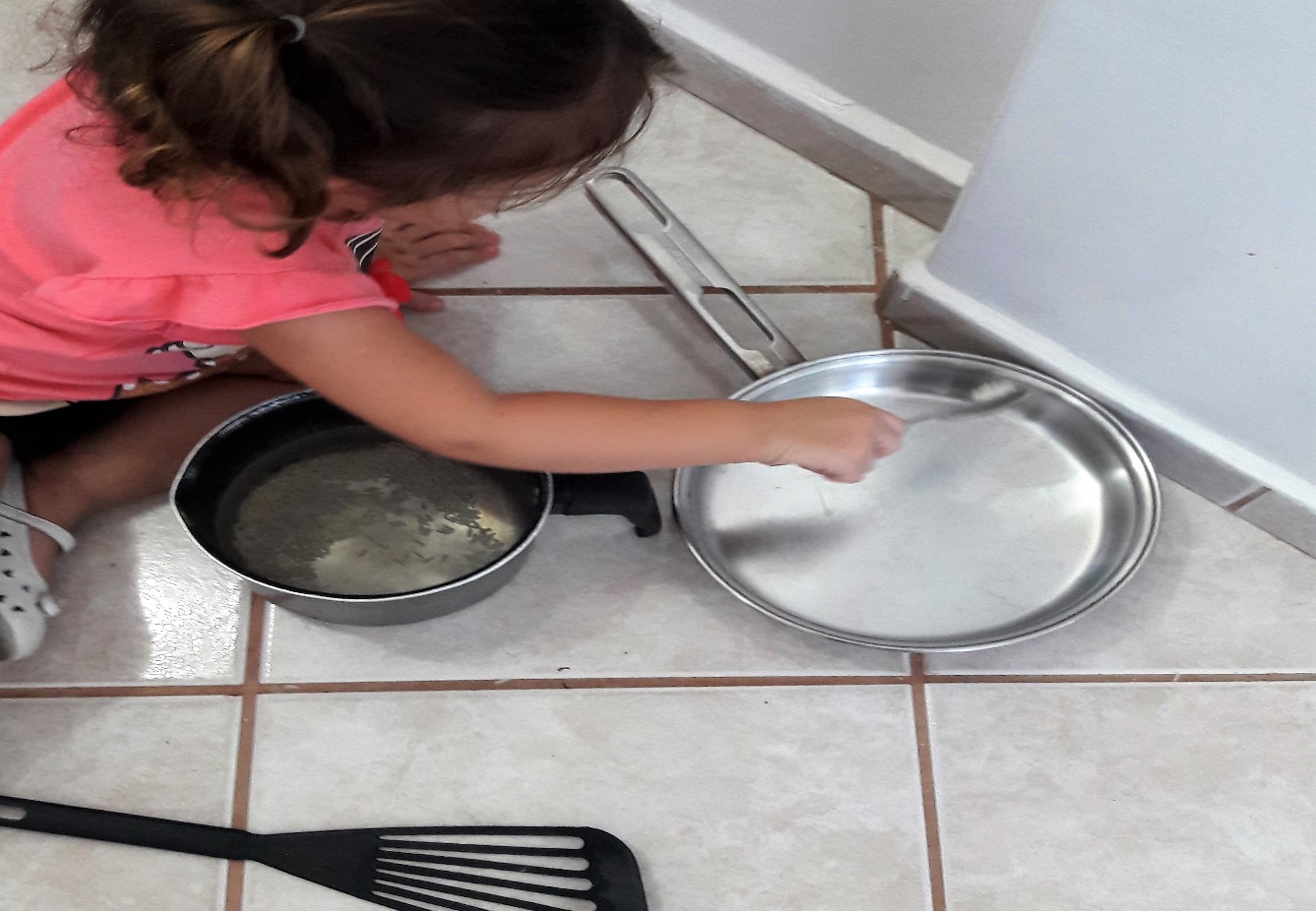 Quarta-feira, 04/11/2020.   Cante e dance com seu filho(a):Letra: Macaquinho O coqueiro é muito alto E começa a balançar E os coquinhos uns nos outros Vão batendo sem parar O macaquinho Bate, bate seu coquinho O macaquinho Bate, bate seu coquinho O macaquinho Bate, bate seu coquinho O coqueiro é muito alto E começa a balançar E os coquinhos uns nos outros Vão batendo sem parar O macacão Bate, bate seu cocão O macacão Bate, bate seu cocão O macacão Bate, bate seu cocãohttps://youtu.be/CY1ZkHvMMeM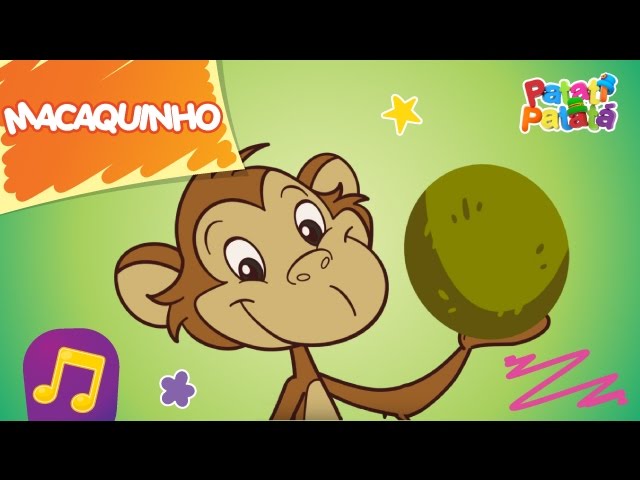 Quinta-feira, 05/11/2020.      Nesta atividade vamos fazer um piquenique com frutas, suco e aproveitar para ler um livro para a criança.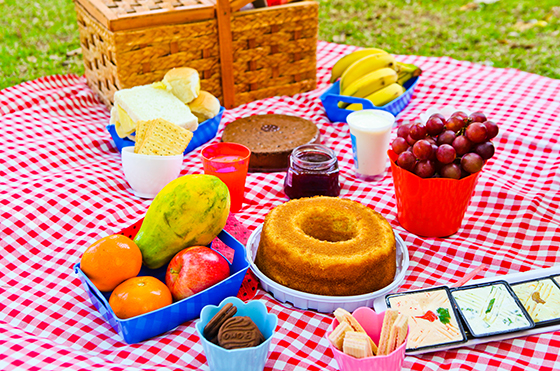 Sexta-feira, 06/11/2020.      Nesta atividade imprima o desenho abaixo ou desenhe um macaco e peça para seu filho usar a criatividade dele pintando com lápis de cor, giz de cera ou tinta, pode também colar pedacinhos ou bolinhas de papel faça bem bonito e colorido.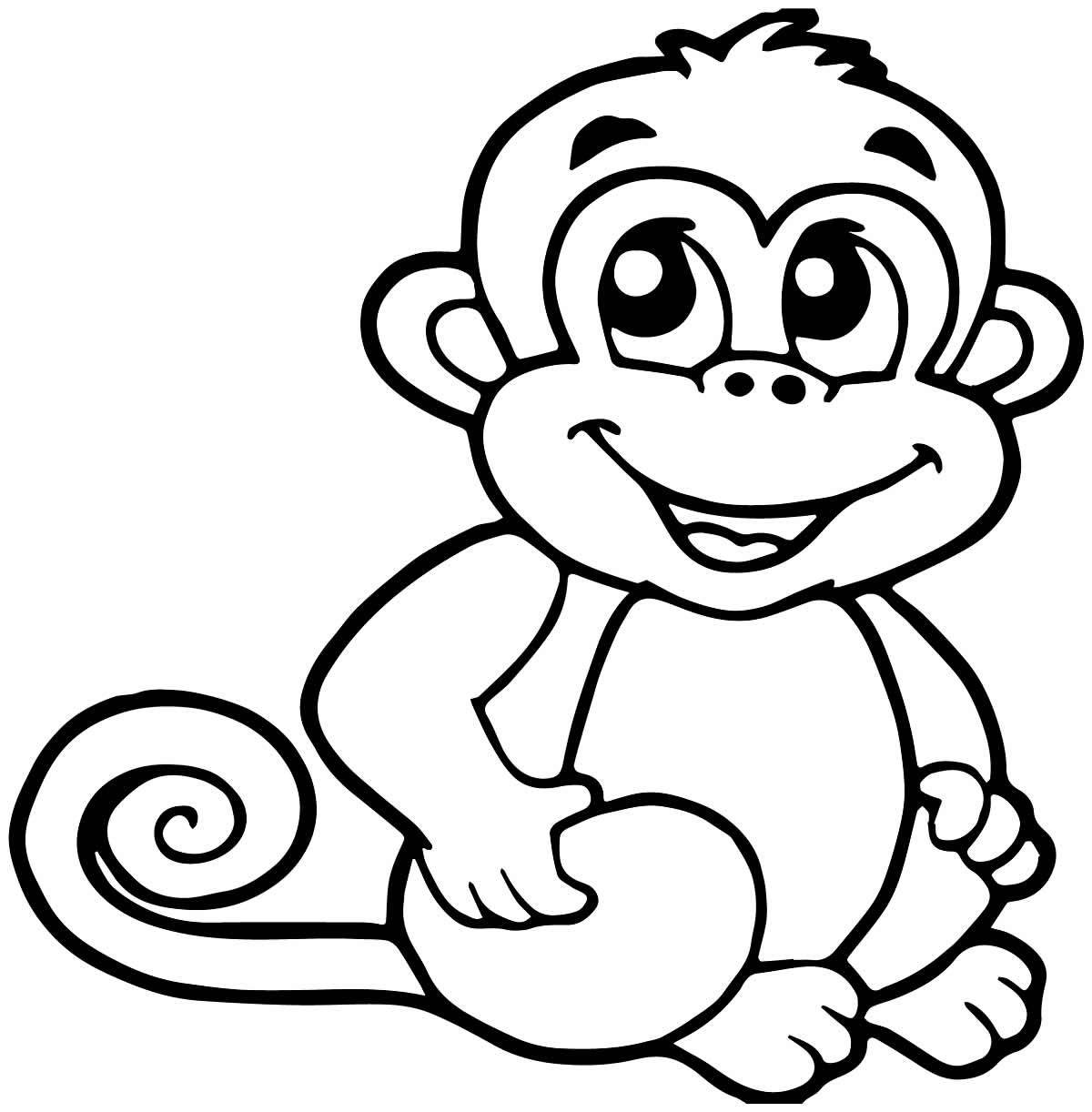 